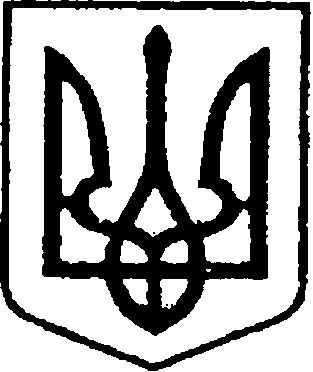 	               У К Р А Ї Н А            	   ЧЕРНІГІВСЬКА ОБЛАСТЬН І Ж И Н С Ь К А    М І С Ь К А    Р А Д А37 сесія VIII скликанняР І Ш Е Н Н Явід 04 квітня 2024 року                     м. Ніжин	                               № 12-37/2024	Відповідно до статей 25, 26, 42, 59, 60, 73 Закону України «Про місцеве самоврядування в Україні» від 21.05.1997 р.  № 280/97-ВР, статті 22 Закону України «Про приватизацію державного і комунального майна»                              від 18.01.2018 р. № 2269-VIII, Постанови Кабінету Міністрів України від            10.12.2003 року № 1891 «Про затвердження методики оцінки майна», Регламенту Ніжинської міської ради Чернігівської області, затвердженого рішенням Ніжинської міської ради від 27.11.2020 року № 3-2/2020 (зі змінами),  Ніжинська міська рада вирішила:1. Затвердити висновок незалежної оцінки про вартість нежитлової будівлі, що  розташована за адресою: Чернігівська область, місто Ніжин, вулиця Кушакевичів, будинок 8,  в сумі 10 726 590,00 грн. (Десять мільйонів сімсот двадцять шість тисяч п’ятсот дев’яносто гривень 00 коп.) з урахуванням ПДВ, вартість без урахування ПДВ складає 8 938 825,00 грн. (Вісім мільйонів дев’ятсот тридцять вісім тисяч вісімсот двадцять п’ять гривень 00 коп.), сума ПДВ складає 1 787 765,00 грн (Один мільйон сімсот вісімдесят сім тисяч сімсот шістдесят п’ять гривень 00 коп.) для цілей приватизації.	2. Начальнику відділу комунального майна Управління комунального майна та земельних відносин Ніжинської міської ради Чернеті О.О. забезпечити оприлюднення даного рішення на офіційному сайті Ніжинської міської ради протягом п’яти робочих днів після його прийняття.3. Організацію виконання даного рішення покласти на першого заступника міського голови з питань діяльності виконавчих органів ради Вовченка Ф.І., начальника Управління комунального майна та земельних відносин Ніжинської міської ради Чернігівської області Онокало І.А.4. Контроль за виконанням даного рішення покласти на постійну комісію міської ради з питань житлово-комунального господарства, комунальної власності, транспорту і зв’язку та енергозабезпечення (голова комісії – Дегтяренко В.М.). Міський голова                                                                       Олександр КОДОЛАВізують:Начальник Управління комунального майната земельних відносин Ніжинської міської ради	    Ірина ОНОКАЛОПерший заступник міського голови з питань діяльності виконавчих органів ради                                       Федір ВОВЧЕНКОСекретар Ніжинської міської ради                                           Юрій ХОМЕНКОНачальник відділу юридично-кадрового забезпечення апарату виконавчого комітету                         В`ячеслав ЛЕГА                     Ніжинської міської ради     		                    Головний спеціаліст-юрист відділубухгалтерського обліку, звітностіта правового забезпечення Управліннякомунального майна та земельнихвідносин Ніжинської міської ради                                        Сергій САВЧЕНКОГолова постійної комісії міськоїради з питань житлово-комунальногогосподарства, комунальної власності, транспорту і зв’язку та енергозбереження	  Вячеслав ДЕГТЯРЕНКОГолова постійної комісії міської ради з питань регламенту, законності, охорониправ і свобод громадян, запобіганнякорупції, адміністративно-територіальногоустрою, депутатської діяльності та етики                            Валерій САЛОГУБПро затвердження висновку про вартість майна  комунальної власності Ніжинської міської територіальної громади: нежитлової будівлі, що  розташована за адресою: Чернігівська область, місто Ніжин, вулиця Кушакевичів, будинок 8